Barak, dn. 01/10/2014 r.SIGMA S.A.Barak 6, 21-002 Jastków.tel.+48 81 5023351fax +48 81 5022553e-mail: info@sigmasa.plZapytanie ofertoweZwracam się z uprzejmą prośbą o przedstawienie oferty cenowej na Tokarkę uniwersalną ze sterowaniem CNC. Rok produkcji 2015, fabrycznie nowa. Wykonanie zgodne z wymogami CE.Opis urządzenia :Długość toczenia w kanałach: 2000 mm.Możliwość toczenia w uchwycie 3 szczękowym samocentrującym.Przelot wrzeciona: min 70 mm.Średnica tłoczenia nad łożem: min 500 mm.Średnica toczenia nad suportem: min 300 mm.Sterowanie: Simens lub Fanuc.Wyposażona w automatyczną głowicę wielonarzędziową z oprawkami narzędzi obrotowych, indeksowanie wrzeciona, transport wiórów.DTR, instrukcja programowania i obsługi.Gwarancja min 12 miesięcyTermin dostawy: kwiecień 2015 roku.Parametry techniczne tokarki powinny być zgodne z obowiązującymi normami, zapewniać możliwość ciągłej eksploatacji  i nie mogą być gorsze niż zawarte w opisie.	Kryterium wyboru oferty – 100% cena.Załącznik:Wzór oferty cenowejUrządzenie to jest konieczne do realizacji projektu pt.: „Uruchomienie produkcji innowacyjnego Uniwersalnego Wozu Mobilnego w oparciu o patent” zgodnie z umową o dofinansowanie nr POIG.04.03.00-00-D49/12-00. 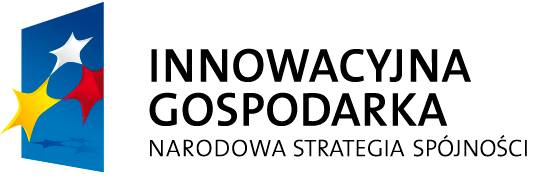 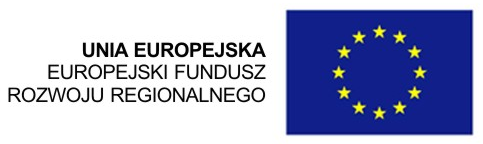 Projekt współfinansowany ze środków Europejskiego Funduszu Rozwoju Regionalnego w ramach Programu Operacyjnego Innowacyjna Gospodarka